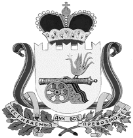 СОВЕТ ДЕПУТАТОВ ВЯЗЬМА-БРЯНСКОГО СЕЛЬСКОГО ПОСЕЛЕНИЯ
ВЯЗЕМСКОГО РАЙОНА СМОЛЕНСКОЙ ОБЛАСТИ
Р Е Ш Е Н И Еот    13.1.2014                                                                                                     №   29Об утверждении Методики расчета объемов межбюджетных трансфертов, передаваемых из бюджета поселения Вязьма-Брянского сельского поселения Вяземского района Смоленской области в бюджет Вяземского района Смоленской области на осуществление полномочий контрольно-ревизионной комиссии по осуществлению внешнего муниципального контроля поселения.АДМИНИСТРАЦИЯАндрейковского сельского поселенияВяземского района Смоленской областиП О С Т А Н О В Л Е Н И Еот  21.04.2014 №  18АДМИНИСТРАЦИЯАндрейковского сельского поселенияВяземского района Смоленской областиП О С Т А Н О В Л Е Н И Еот  21.04.2014 №  18АДМИНИСТРАЦИЯАндрейковского сельского поселенияВяземского района Смоленской областиП О С Т А Н О В Л Е Н И Еот  21.04.2014 №  18В соответствии со статьей 142.5 Бюджетного кодекса Российской Федерации и соглашением о передаче Контрольно-ревизионной комиссии муниципального образования «Вяземский район» Смоленской области полномочий Контрольно-ревизионной комиссии муниципального образования Вязьма-Брянского сельского поселения Вяземского района Смоленской области по осуществлению внешнего муниципального контроля Совет депутатов Вязьма-Брянского сельского поселения Вяземского района Смоленской области            РЕШИЛ:Утвердить прилагаемую Методику расчета объемов межбюджетных трансфертов, передаваемых из бюджета поселения Андрейковского сельского поселения Вяземского района Смоленской области в бюджет Вяземского района Смоленской области на осуществление полномочий контрольно-ревизионной комиссии по осуществлению внешнего муниципального контроля поселения.Настоящее решение распространяет свое действие на правоотношения, возникшие с 1 января 2014 года. Разместить данное  решение  на официальном сайте Администрации Вязьма-Брянского сельского поселения Вяземского района  Смоленской области в информационно-телекоммуникационной сети «Интернет» (v-bryanskaya.ru).Глава   муниципального    образованияВязьма-Брянского сельского поселенияВяземского района Смоленской области                            Н.А. Карабановский УтвержденаРешением Совета депутатов Вязьма-Брянского  сельского поселения Вяземского района Смоленской областиот  13.11.2014    №   29МЕТОДИКАРАСЧЕТА ОБЪЕМОВ МЕЖБЮДЖЕТНЫХ ТРАНСФЕРТОВ, ПЕРЕДАВАЕМЫХ ИЗ БЮДЖЕТА ПОСЕЛЕНИЯ ВЯЗЬМА-БРЯНСКОГО СЕЛЬСКОГО ПОСЕЛЕНИЯ ВЯЗЕМСКОГО РАЙОНА СМОЛЕНСКОЙ ОБЛАСТИ В БЮДЖЕТ ВЯЗЕМСКОГО РАЙОНА СМОЛЕНСКОЙ ОБЛАСТИ НА ОСУЩЕСТВЛЕНИЕ ПОЛНОМОЧИЙ КОНТРОЛЬНО-РЕВИЗИОННОЙ КОМИССИИ ПО ОСУЩЕСТВЛЕНИЮ ВНЕШНЕГО МУНИЦИПАЛЬНОГО КОНТРОЛЯ ПОСЕЛЕНИЯ 1. Методика расчета объемов межбюджетных трансфертов, передаваемых из бюджета поселения  Вязьма-Брянского  сельского поселения Вяземского района Смоленской области в бюджет Вяземского района Смоленской области на осуществление полномочий контрольно-ревизионной комиссии по осуществлению внешнего муниципального контроля поселения (далее – Методика)  определяет цели предоставления и порядок расчета объемов межбюджетных трансфертов, передаваемых из бюджета  Вязьма-Брянского сельского поселения Вяземского района Смоленской области (далее - поселения) в бюджет Вяземского района Смоленской области (далее – межбюджетные трансферты) в случае передачи полномочий контрольно-ревизионной комиссии по осуществлению внешнего муниципального контроля поселения Контрольно-ревизионной комиссии муниципального образования «Вяземский район» Смоленской области.2. Межбюджетные трансферты предоставляются в целях финансового обеспечения деятельности Контрольно-ревизионной комиссии муниципального образования  «Вяземский район» Смоленской области в связи с осуществлением ею контрольных и экспертно-аналитических мероприятий в рамках переданных полномочий поселения.3. Объемы межбюджетных трансфертов, предоставляемых из бюджета поселения в бюджет муниципального района, определяется с учетом необходимости обеспечения оплатой труда с начислениями работников Контрольно-ревизионной комиссии муниципального образования  «Вяземский район» Смоленской области, осуществляющих переданные полномочияпо следующей формуле:ОМТ = Шт.ед. х ФОТ,где ОМТ – объем межбюджетного трансферта, предоставляемый из бюджета поселения, округленный до целых тысяч рублей;Шт.ед.–численность должностей муниципальной службы в контрольно-счетном органе сельского поселения; ФОТ - размер годового фонда оплаты труда с начислениями работников контрольно-ревизионной комиссии, осуществляющих переданные полномочия.Объем предоставляемых из бюджета поселения в бюджет Вяземского района Смоленской области межбюджетных трансфертов  может быть увеличен в порядке, определенном настоящей Методикой.